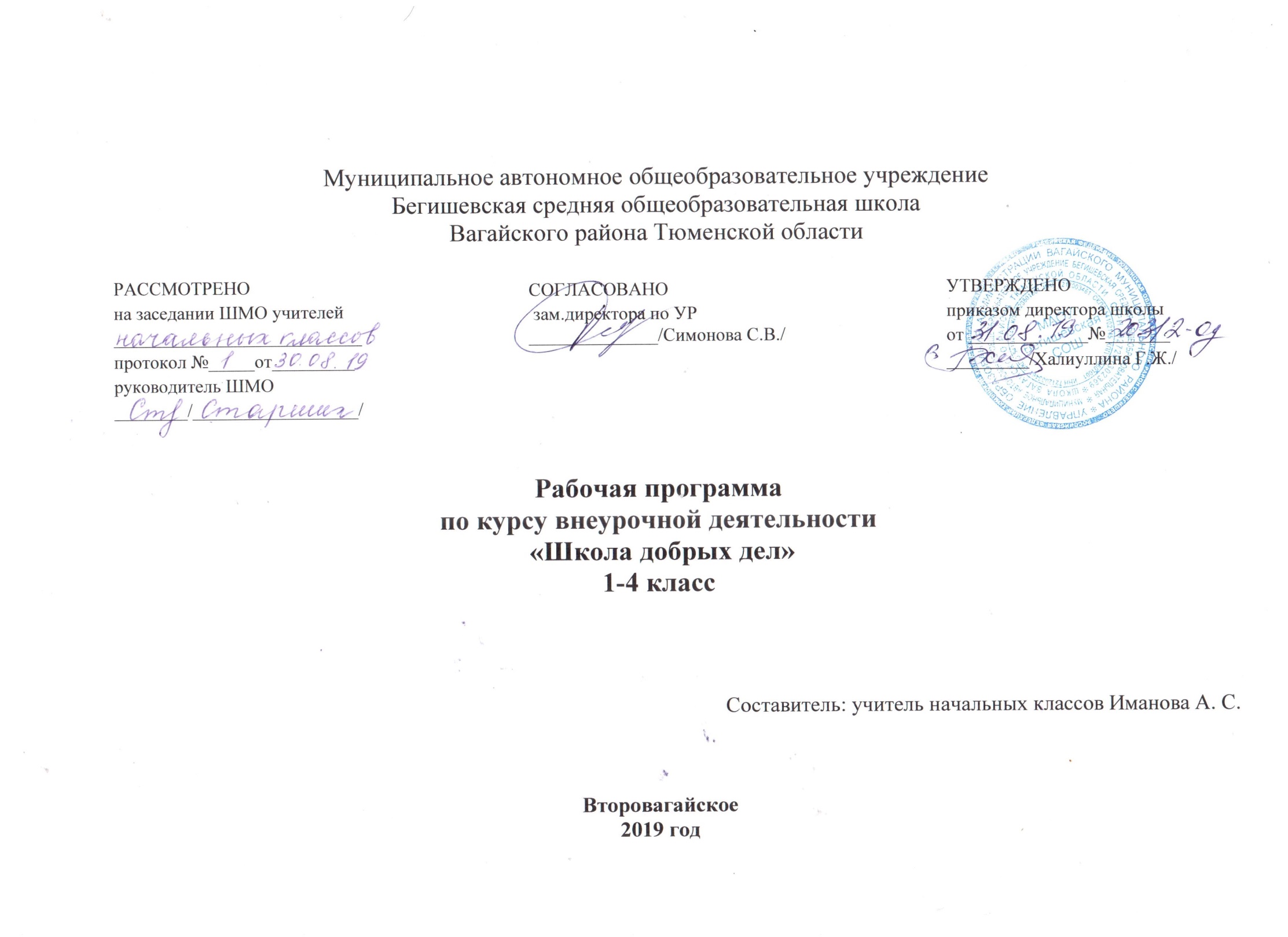 Планируемые результаты освоения обучающимися программы внеурочной деятельности «Школа добрых дел»   Личностными результатами освоения курса является:• ценностное отношение к труду и творчеству, трудолюбие;• первоначальные навыки трудового творческого сотрудничества со сверстниками, старшими детьми и взрослыми;• осознание приоритета нравственных основ труда, творчества, создания нового;• первоначальный опыт участия в различных видах общественно полезной и личностно значимой деятельности;• потребности и начальные умения выражать себя в различных доступных и наиболее привлекательных для ребёнка видах творческой деятельности;• мотивация к самореализации в социальном творчестве, познавательной и практической, общественно полезной деятельности.Метапредметные результаты:приобретение школьником социальных знаний, понимание социальной реальности и повседневной жизни;приобретение навыков групповой работы; получение опыта разработки социальных проектов и организации коллективной творческой деятельности; поиск, нахождение и обработка информации  о принятых в обществе нормах поведения и общения; о толерантности к другим людям; о взаимопомощи и т.п.;способность регулировать собственную деятельность;освоение правил и норм социокультурного взаимодействия со взрослыми и сверстниками в сообществах разного типа (класс, школа, семья, учреждения культуры в городе, т.д.);приобретение навыков культуры общения (дома, в школе, в обществе);совершенствование в умениях слышать себя  и других;приобретение школьником опыта самостоятельного социального действия: опыт исследовательской и поисковой деятельности; опыт публичного выступления; опыт самообслуживания, самоорганизации и организации совместной деятельности с другими детьми.В процессе оценки достижения планируемых результатов используются такие методы, как наблюдение, анализа результатов деятельности, проекты, творческие работы, самоанализ и самооценка.     Результаты  внеурочной деятельности отслеживаются в портфолио учащихся. Основными критериями оценки достигнутых результатов считаются:• самостоятельность работы;• осмысленность действий;• разнообразие освоенных задач.Содержание программы                   Программа рассчитана на 135 часов:                  1 класс- 33 часа (1 час в неделю)                  2 класс- 34 часа (1 час в неделю)                  3 класс- 34 часа (1 час в неделю)                  4 класс- 34 часа (1 час в неделю)Календарно -тематическое планирование1 класс2 класс3 класс4 классДата№  Тема занятияКол-во часовТеоретическая часть занятияПрактическая часть занятия1-2Дежурство в классе.2Знак-во с обязанностями дежурного в классе.Составление графика дежурств, экрана чистоты, трудовых десантов. Ежедневные обязанности по созданию чистоты в классе.3-4Уход за комнатными растениями в классе2Знакомство с видами комнатных растений.Полив и опрыскивание растений. Создание каталога растений класса5-6Проект «День любимых бабушек и дедушек»2Беседа о пожилых людяхСоздание поздравительных открыток, представления презентации «Моя бабушка», «Мой дедушка».7-8«Испокон века книга растит человека»2Экскурсия в поселковую библиотеку. Знакомство с книгами.9Операция «Чистокласс»1Генеральная уборка класса.10-11Рейд «Береги учебник»2Контроль за состоянием учебников, выявление и устранение недостатков, оказание помощи.12-13Работа в мастерской Деда Мороза 2Изготовление ёлочных украшений. Участие в выставках новогодних игрушек и поделок.14Проект «Снежные фигуры».1Участие в изготовлении снежных фигур.15-16Акция «Покормите птиц зимою»2Беседа  о зимующих птицахИзготовление и установка  кормушек, кормление птиц в зимний период17-18Проект «Мои домашние животные»2Выставка рисунков и фотографий домашних любимцев «Зверьё моё». Составление сочиненийтему «Мои домашние любимцы»Презентация проектов19-20Проект «Как поздравить наших пап».2Подготовка к празднованию 23 февраля. Подготовка поздравлений – выступлений и открыток.21-22Проект. «Милым мамочкам»2Создание поздравительной газеты, выступлений к 8 марта.23-25"Как трудится моя семья3Беседа о профессияхВстречи с представителями различных профессий. Экскурсии на производство. Создание альбома "Профессии моих родителей»26Трудовой десант.1Уборка класса.27-28«Давайте же вместе, ребята, родную природу беречь!»2Экскурсия в дендропарк. Агитационная работа по охране природы.29-30Акция «Милосердие»2Беседа о людях, прошедших ВОВ.Изготовление информационного стенда о событиях ВОВ, открыток ветеранам.31«Акция «Белые журавлики»1Изготовление бумажных журавликов, запуск у обелиска.32-33Акция «Подарок малышам»2Подготовка выступления для воспитанников детского сада.Всего                                                                33 часаВсего                                                                33 часаВсего                                                                33 часаВсего                                                                33 часаВсего                                                                33 часаВсего                                                                33 часаДата№  Тема занятияКол-во часовТеоретическая часть занятияПрактическая часть занятия1-2Дежурство в классе.2Составление графика дежурств, экрана чистоты, трудовых десантов. Ежедневные обязанности по созданию чистоты в классе.3-4Проект "Осень разноцветная"2Подготовка поделок из овощей, создание эксклюзивных салатов из овощей и фруктов. Приглашаем друзей отведать угощения.5Проект «Чужих стариков не бывает»1Беседа о пожилых людяхПодготовка выступлений –поздравлений для бабушек и дедушек.6-7Проект «Учительница первая моя»2Создание газеты ко Дню учителя. Составление статей, сочинение стихов о своем классе и учителях.8Операция «Чистокласс»1Генеральная уборка класса.9-10Акция «Тихая перемена»2Подготовка и организация игр для первоклассников на переменах.11-12Рейд «Берегите книги»2Контроль за состоянием учебников, выявление и устранение недостатков. Мелкий ремонт книг в классе.13-14Работа в мастерской Деда Мороза 2Изготовление ёлочных украшений. Участие в выставках новогодних игрушек и поделок.15Проект «Снежная крепость».1Изготовление снежной крепости16-17Акция «Покормите птиц зимою»2Беседа  о зимующих птицахИзготовление и установка  кормушек, кормление птиц в зимний период18-19Акция «Береги воду!»2Беседа о бережном отношении к воде.Создание листовок.Просветительская работа среди учащихся школы.20-21Мой подарок для папы2Подготовка к празднованию 23 февраля. Подготовка поздравлений – выступлений и открыток.22-23Мой подарок для мамы2Создание поздравительной газеты, выступлений к 8 марта.23-27Проект «Цветы для школьного двора»5Беседа о цветахПодготовка почвы для посадки семян.Подготовка семянПосев семян цветовОпыт «Влияние света, тепла, влаги на развитие растений» Уход за посевами (полив, рыхление). Высадка в грунт.28Трудовой десант.1Уборка класса.29-30Акция «Подарок ветерану»2Беседа о людях, прошедших ВОВ.Подготовка концерта ко дню победы.31«Акция «Белые журавлики»1Изготовление бумажных журавликов, запуск у обелиска.32-33«Книга твой друг, без нее, как без рук»2Экскурсия в поселковую библиотеку. 34Копилка добрых дел.1Самоанализ деятельности данного направления.Всего                                                                 34 часаВсего                                                                 34 часаВсего                                                                 34 часаВсего                                                                 34 часаВсего                                                                 34 часаВсего                                                                 34 часаДата№  Тема занятияКол-во часовТеоретическая часть занятияПрактическая часть занятия1-2Мой вклад в работу класса.2Самообслуживание, дежурство в классе и в столовой, выполнение обязанностей санитаров, хозяйственников, цветоводов, библиотекарей3Не жгите опавшей листвы.1Беседа о лесных пожарахСоздание плакатов и развешивание в общественных местах4Что значит быть бережливым?1Беседа о бережном отношении к школьному имуществу.Создание листовок.5-6Акция «Мы уважаем старших! »2Подготовка выступлений –поздравлений для бабушек и дедушек.7-8Проект «Учительница первая моя»2Создание газеты ко Дню учителя. Подготовка концернтых номеров.9Операция «Чистокласс»1Генеральная уборка класса.10-11«Книжкина больница»2Ремонт книг в библиотеке	Мелкий ремонт брошюр.12-13Проект «Наши руки не знают скуки».2Подготовка декораций для спектаклей театрального кружка «В гостях у сказок».14-15Работа в мастерской Деда Мороза 2Изготовление ёлочных украшений. Участие в выставках новогодних игрушек и поделок.16-17Акция «Покормите птиц зимою»2Беседа  о зимующих птицахИзготовление и установка  кормушек, кормление птиц в зимний период18-19Акция «Хлеб всему голова!»2Беседа о бережном отношении к хлебу.Экскурсия в пекарню. Просветительская работа о бережном отношении к хлебу.20-21Мой подарок для папы2Подготовка к празднованию 23 февраля. Подготовка поздравлений – выступлений и открыток.22-23Мой подарок для мамы2Создание поздравительной газеты, выступлений к 8 марта.24-27Проект «Домашние заботы»3Анализ своих домашних обязанностей. Помощь маме. Отчет «Мои домашние дела»28Трудовой десант.1Уборка класса.29-30Акция «Подарок ветерану»2Беседа о людях, прошедших ВОВ.Подготовка концерта ко дню победы.31«Акция «Белые журавлики»1Изготовление бумажных журавликов, запуск у обелиска.32-33Операция «Подарок малышам». Создание небольших поделок для дошкольников, применяемых на занятиях в детском саду.34Копилка добрых дел.1Самоанализ деятельности данного направления.Всего                                                                34 часаВсего                                                                34 часаВсего                                                                34 часаВсего                                                                34 часаВсего                                                                34 часаВсего                                                                34 часаДата№  Тема занятияКол-во часовТеоретическая часть занятияПрактическая часть занятия1-2Мой вклад в работу класса.2Самообслуживание, дежурство в классе и в столовой, выполнение обязанностей санитаров, хозяйственников, цветоводов, библиотекарей3-4Проект «Растения моего края»2Сбор и оформление гербариев. Презентация папки.5-6Операция «Подарок малышам»2Изготовление пособий для наглядности  первоклассникам.7Акция «Мы уважаем старших! »1Подготовка выступлений –поздравлений для бабушек и дедушек.8-9Проект «Учительница первая моя»2Создание газеты ко Дню учителя. Подготовка концернтых номеров.10Рейд-смотр «Как живешь, учебник?»1Создание памяток о правильном хранении учебных принадлежностей. Презентация памяток среди первоклассников.11Операция «Чистокласс»1Генеральная уборка класса.12-13Проект «Наши руки не знают скуки».2Изготовление костюмов для участников театрального кружка «В гостях у сказки»14-15Работа в мастерской Деда Мороза 2Изготовление ёлочных украшений. Участие в выставках новогодних игрушек и поделок.16-17Акция «Покормите птиц зимою»2Беседа  о зимующих птицахИзготовление и установка  кормушек, кормление птиц в зимний период18-19Мой подарок для папы2Подготовка к празднованию 23 февраля. Подготовка поздравлений – выступлений и открыток.20-21Мой подарок для мамы2Создание поздравительной газеты, выступлений к 8 марта.22-25Проект «Наша школа – чистый и цветущий сад».4Работы по подготовке рассады цветов, высадке ее в на клумбы. Отбор семян. Посадка семян. Наблюдение и т д.26-27Акция «Домик для птиц»2Изготовление и развешивание скворечников. Наблюдение за птицами.28Трудовой десант.1Уборка класса.29-30Акция «Подарок ветерану»2Беседа о людях, прошедших ВОВ.Подготовка концерта ко дню победы.31«Акция «Белые журавлики»1Изготовление бумажных журавликов, запуск у обелиска.32-33Операция «Спортивный праздник»2Подготовка и организация спортивных состязаний для младших школьников.34Копилка добрых дел.1Самоанализ деятельности данного направления.Всего                                                                 34 часаВсего                                                                 34 часаВсего                                                                 34 часаВсего                                                                 34 часаВсего                                                                 34 часаВсего                                                                 34 часа